  WEEKLY ATHLETICS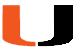 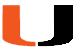 MONDAY NOVEMBER 25 SCHOLARS BOWL @ PLEASANTON 4:00 PMJH BASKETBALL @ MORAN 5:30 PMTUESDAY NOVEMBER 26JH BASKETBALL HOST CREST 5:30 PMHS SPORTS PICTURES 3:00CHEERWRESTLINGGIRLS BASKETBALLBOYS BASKETBALLWEDNESDAY NOVEMBER 27BIG MEAL PREP DAY/NO SCHOOLTHURSDAY NOVEMBER 28EAT & WATCH FB ALL DAY/NO SCHOOLFRIDAY NOVEMBER 29NO SCHOOL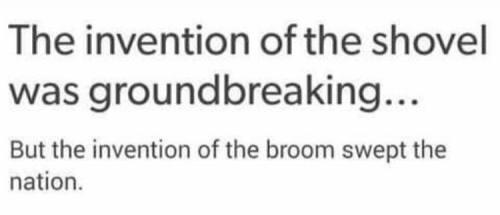 